NOTICE OF WORK SESSIONWork Session 		           		August 17, 2022The Board of School Trustees of the Richland-Bean Blossom Community School Corporation has scheduled a Work Session for Thursday, August 25, 2022 at 7:00 p.m. at the Edgewood High School in the Edgewood Innovative Learning Center at 601 S. Edgewood Drive. The Work Session will be for the purpose of iscussing future bonds, construction projects and tax rate management.  					Dana Robert Kerr, President					Board of School Trustees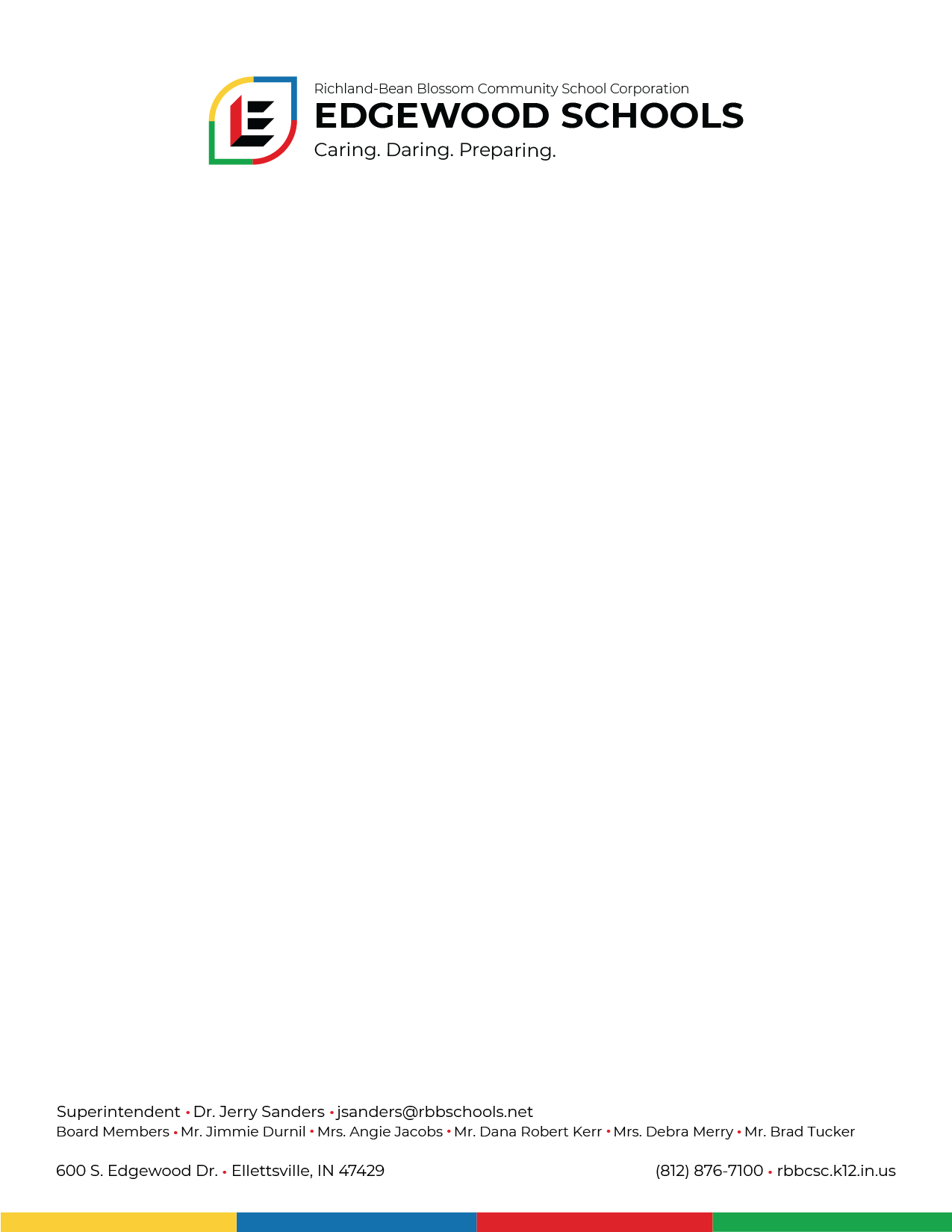 